LISA 2. REGISTREERIMISLEHE VORM 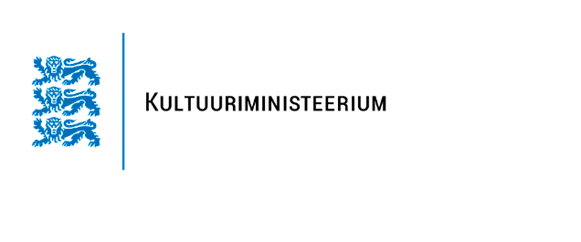 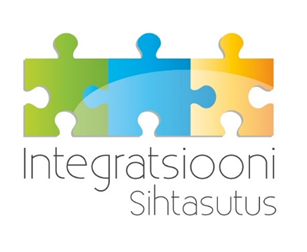 „Eesti keele õppe, kultuuri- ja sporditegevuste toetamine Ida-Virumaal“OSALEJATE REGISTREERIMISLEHTÜrituse nimi:Ürituse toimumise aeg (kuupäev ning alguse ja lõpu kellaaeg):Ürituse koht (aadess):*vajadusel lisada ridu, veergeJrk nrEes- ja perekonnanimiAllkiri